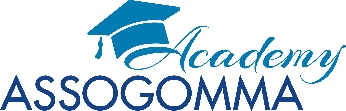 Corso di formazione“La nuova procedura di notifica all’archivio delle miscele pericolose: dalla teoria alla pratica”Web-edition 23 Maggio 2023Scheda d’iscrizione da restituire entro il 19 maggio p.v. a:Sviluppo Servizi Gomma S.r.l. - assogomma@federazionegommaplastica.it Partecipanti:(*) contattabile in caso di necessitàAzienda………………………………………………………………………………………………………………………………………………………………Indirizzo……………………………………......…………………………………………………………………………………………………………………..Città………………………………….............................. Prov…………… Cap……………………………………………………………………………Tel.……………………………………………………………………………………………………………………………………………………………………..P. IVA………………………………..……………………………..Codice Univoco SDI ……………………………………………………………..Quote di iscrizione:□ € 300 + IVA a persona per i Soci			□ € 450 + IVA a persona per i non Soci Versamento da effettuare contestualmente all’iscrizione a mezzo bonifico intestato a Sviluppo Servizi Gomma Srl, Via San Vittore 36 – 20123 Milano – BANCA INTESA SAN PAOLO– Filiale Milano, Via Saffi angolo via V. Monti 5/6- Iban: IT 93 C 03069 094251 000 000 04757    Tutti i partecipanti riceveranno l’Attestato di partecipazione al corso.In caso di impossibilità a partecipare la quota di iscrizione verrà restituita nella misura dell’80% solo se la segnalazione perverrà almeno 3 giorni lavorativi prima della data del corso.										Timbro e firmaData  __________________________						  ________________________________NominativoIndirizzo mailNr. Cellulare*Posizione in Azienda